Задание 1Построение эпюр продольных усилий, напряжений и перемещений при растяжении — сжатии стержня постоянного поперечного сечения.  Для стального стержня круглого поперечного сечения диаметром  D требуется: построить эпюры продольных сил и нормальных напряжений; проверить прочность стержня, если [    ]  = 240 МПа;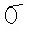  определить полное удлинение стержня, если Е = 2*105 МПа.Таблица 1Llll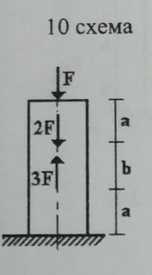 D,mа,мЬ,мF,kHD,mа,мЬ,мF,kH0,11112